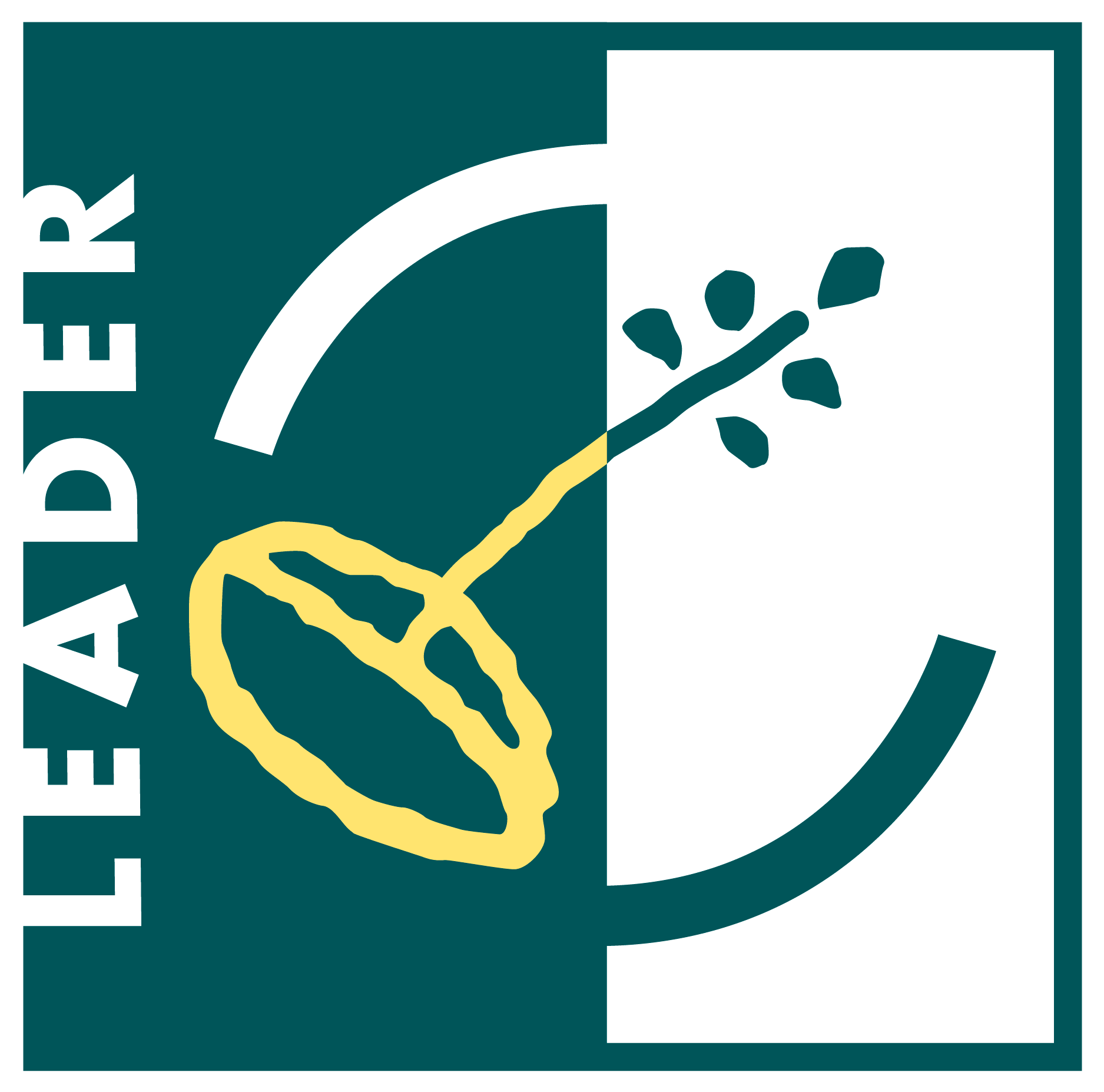 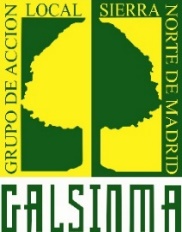 MODELO 3DECLARACIÓN DE AYUDAS CONCURRENTESD/Dña. 	conNIF	 		en	representación	de 	,	con	NIF				 SOLICITANTE   de   una   subvención   al   amparo  de  la	Convocatoria	de	ayudas 		, con una inversión prevista de 	euros.DECLARA BAJO SU RESPONSABILIDAD QUELa	totalidad	de	ayudas	y	subvenciones	que	ha	obtenido	o	solicitado,	de instituciones públicas o privadas, además de la presente petición, han sido:Para el proyecto objeto de la presente solicitud de ayuda, se han solicitado las ayudas que a continuación se relacionan:Para otras actuaciones, las ayudas que a continuación se relacionan:(1) C: Ayuda concedida; S: Ayuda solicitada y pendiente de aprobación; D: Ayuda denegadaAsimismo se compromete a comunicar al Grupo de Acción Local todas las ayudas, públicas o privadas, que solicite u obtenga, a partir de esta fecha.En 	, a 	de 	de  	(FIRMA DEL SOLICITANTE/ REPRESENTANTE LEGAL Y SELLO DE LA ENTIDAD)Nota.- Esta declaración debe cumplimentarse aunque no se hayan obtenido o solicitado otras ayudas, en cuyo caso se dejará en blanco el cuadro que antecede.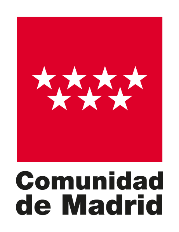 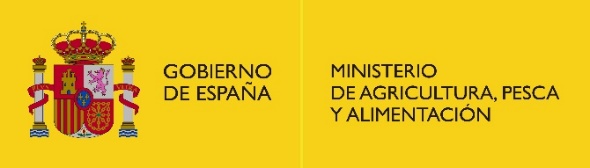 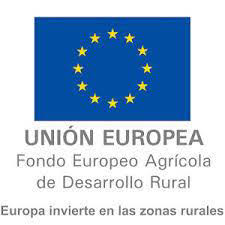 ORGANISMOPROGRAMA DE AYUDAIMPORTE INVERSIÓNIMPORTE AYUDASITUACIÓN (1)AÑO DE CONCESIÓNORGANISMOPROGRAMA DE AYUDAIMPORTE INVERSIÓNIMPORTE AYUDASITUACIÓN (1)AÑO DE CONCESIÓN